Warka, dn. 23.02.2024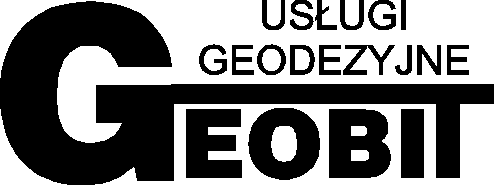 Sławomir Wdowczyk                    ul. Franciszkańska 2 05-660 Warka      tel. 604 209 256, 600 992 354ZAWIADOMIENIEo czynnościach ustalenia przebiegu granicZawiadamiam, że w dniu 19.03.2024 o godz. 11:00 w miejscowości Bończa nastąpi ustalenie przebiegu granic dla nieruchomości oznaczonej w ewidencji gruntów i budynków jako działka ewidencyjna nr 605. W związku z powyższym, jako zainteresowanych, zapraszam do wzięcia udziału w opisanych czynnościach. Pana(i) nr działki 606.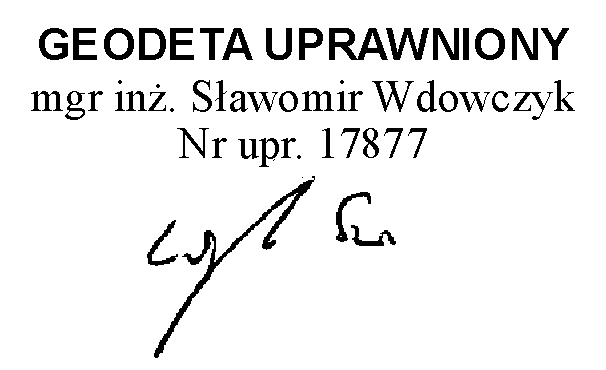 POUCZENIEZawiadomieni właściciele (władający) gruntami proszeni są o przybycie w oznaczonym terminie ze wszystkimi dokumentami, jakie mogą być potrzebne przy przyjmowaniu granic ich gruntów oraz dokumentami tożsamości. W imieniu osób nieobecnych mogą występować odpowiednio upoważnieni pełnomocnicy.W przypadku współwłasności, użytkowania wieczystego, małżeńskiej współwłasności ustawowej – uczestnikami postępowania są wszystkie strony.Zgodnie z art. 39 ust. 3 ustawy z dnia 17 maja 1989 r. Prawo geodezyjne i kartograficzne ( Dz. U. Nr 30 poz. 163 z póź. zm. , tekst jednolity : Dz. U. z 2021 r poz 1990) oraz na podstawie par. 32 Rozporządzenia Ministra Rozwoju, Pracy i Technologii z dn. 27.07.2021 r. w sprawie ewidencji gruntów i budynków (Dz. U. z 2021 r., poz. 1390) nie usprawiedliwione niestawiennictwo stron nie wstrzymuje czynności.